О Почетной грамоте администрации города ЧебоксарыВ соответствии с Федеральным законом от 06.10.2003 № 131-ФЗ «Об общих принципах организации местного самоуправления в Российской Федерации», целях совершенствования процедуры награждения Почетной грамотой администрации города Чебоксары и повышения ее статуса администрация города Чебоксары п о с т а н о в л я е т:1. Утвердить:Положение о Почетной грамоте администрации города Чебоксары (приложение № 1); форму наградного листа для представления к награждению Почетной грамотой администрации города Чебоксары (приложение № 2);бланк Почетной грамоты администрации города Чебоксары (приложение № 3);Положение о комиссии по награждению Почетной грамотой администрации города Чебоксары (приложение № 4).2. Признать утратившими силу постановление главы администрации города Чебоксары от 29.12.2001 № 141 «О Почетной грамоте администрации города Чебоксары», постановление администрации города Чебоксары от 12.03.2014 № 894 «О внесении изменений в постановление администрации города Чебоксары от 29.12.2001 № 141».3. Управлению информации, общественных связей и молодежной политики администрации города Чебоксары опубликовать настоящее постановление в средствах массовой информации.4. Настоящее постановление вступает в силу со дня его официального опубликования.5. Контроль за выполнением настоящего постановления возложить на заместителя главы администрации города Чебоксары – руководителя аппарата А.Ю. Маклыгина.Глава администрации города Чебоксары				       А.О. ЛадыковПриложение № 1УТВЕРЖДЕНОпостановлением администрациигорода Чебоксарыот _______________ № _______ПОЛОЖЕНИЕО ПОЧЕТНОЙ ГРАМОТЕ АДМИНИСТРАЦИИ ГОРОДА ЧЕБОКСАРЫ1. Награждение Почетной грамотой администрации города Чебоксары (далее – Почетная грамота) является формой поощрения граждан Российской Федерации, иностранных граждан и лиц без гражданства (далее - граждане), организаций независимо от форм собственности (далее - организации) за особый личный вклад в социальное, экономическое, культурное развитие города Чебоксары, высокое профессиональное мастерство, активную наставническую деятельность и многолетний добросовестный труд и призвано способствовать повышению трудовой и общественной активности граждан.2. Награждение Почетной грамотой производится согласно распоряжению администрации города.3. Представление к награждению Почетной грамотой выносится по инициативе главы администрации города Чебоксары, исполнительно-распорядительных органов администрации города Чебоксары, коллектива организаций и общественных объединений.Награждение Почетной грамотой осуществляется при стаже работы в организации, ходатайствующей о награждении, не менее 3 лет.Личные ходатайства граждан о награждении Почетной грамотой не рассматриваются.Представление к награждению Почетной грамотой производится не ранее, чем через 3 года после поощрения Почетной грамотой администрации района города Чебоксары.Сотрудники органов государственной власти Чувашской Республики, территориальных органов федеральных органов государственной власти, сотрудники администрации города Чебоксары и ее функциональных и отраслевых органов награждаются Почетной грамотой без получения Почетной грамоты администрации района города Чебоксары.4. Для рассмотрения вопроса о награждении Почетной грамотой инициаторы ходатайства, указанные в пункте 3 настоящего Положения, представляют в администрацию города Чебоксары следующие документы:а) на граждан:ходатайство с указанием конкретных заслуг и достижений представляемого к награждению Почетной грамотой; наградной лист установленной формы;выписка из решения общего собрания трудового коллектива или совета организации;письменное согласие гражданина на обработку его персональных данных, оформленное в соответствии с Федеральным законом «О персональных данных»;б) на организации:справка об организации с указанием точного наименования, юридического адреса, даты образования, основных ее достижений и заслуг перед населением и вклад в развитие города Чебоксары; справки об отсутствии задолженности по выплате заработной платы и платежам в бюджеты всех уровней.Документы оформляются в печатном виде, скрепляются печатью (при наличии), представляются в администрацию города Чебоксары и подлежат регистрации в отделе делопроизводства. Инициаторы ходатайства несут ответственность за полноту и достоверность информации в представленных документах.Наградные материалы, представленные с нарушением требований настоящего Положения, возвращаются без рассмотрения в течение 5 рабочих дней со дня их регистрации.5. Представление о награждении Почетной грамотой вносится на рассмотрение комиссии по награждению Почетной грамотой администрации города Чебоксары. Комиссия оценивает представление к награждению и принимает решение о награждении либо об отказе в награждении, которое оформляется протоколом в течение 3-х рабочих дней со дня проведения заседания комиссии.В день подписания протокола комиссии материалы о награждении направляются в отдел делопроизводства администрации города Чебоксары для подготовки проекта распоряжения администрации города Чебоксары о награждении Почетной грамотой либо уведомления об отказе в награждении Почетной грамотой в течение 3-х рабочих дней со дня их поступления. 6. Организации и общественные объединения, ходатайствующие о награждении своих работников Почетной грамотой, а также в случаях, когда эти работники представлены к награждению по инициативе главы администрации города Чебоксары, исполнительно-распорядительных органов администрации города Чебоксары, вправе премировать их в размере до одного должностного оклада за счет собственных средств.7. В случае отклонения ходатайства о награждении инициатору направляется письменное уведомление об отказе в награждении Почетной грамотой с указанием мотивов такого решения и с приложением представленных наградных материалов в течение 10 дней со дня его подготовки.8. Основаниями для отказа в награждении Почетной грамотой являются:отсутствие в ходатайстве, указанном в пункте 4 настоящего Положения, сведений о конкретных заслугах и достижениях представляемого к награждению Почетной грамотой лица;установление недостоверности сведений, содержащихся в наградных материалах.9. Награждение Почетной грамотой повторно не производится.10. Вручение Почетной грамоты производится в торжественной обстановке главой администрации города Чебоксары или, по его поручению, заместителями главы администрации города Чебоксары. 11. Дубликаты Почетной грамоты не выдаются. В случае утраты (порчи) Почетной грамоты по заявлению награжденного лица в течение 30 дней со дня его поступления выдается выписка из распоряжения администрации города Чебоксары о награждении.12. Отдел делопроизводства администрации города Чебоксары ведет учет награжденных Почетной грамотой.______________________________________Приложение № 2УТВЕРЖДЕНпостановлением администрации города Чебоксарыот  ______________ № _______НАГРАДНОЙ ЛИСТ1. Фамилия ___________________________________________________________________	имя, отчество ______________________________________________________________2. Должность, место работы _____________________________________________________					(точное наименование организации)__________________________________________________________________________________________________________________________________________________________3. Пол _____________ 4. Дата рождения __________________________________________									 (число, месяц, год)5. Место рождения ____________________________________________________________		(республика, район, город, поселок, село, деревня)6. Образование ________________________________________________________________(наименование учебного заведения, специальность _____________________________________________________________________________по образованию, год окончания)7. Ученая степень, ученое звание ______________________________________________________________________________________________________________________________8. Какими наградами награжден(а) и даты награждений _______________________________________________________________________________________________________________________________________________________________________________________9. Домашний адрес _____________________________________________________________10. Общий стаж работы ______________ Стаж работы в отрасли ______________________Стаж работы в данном коллективе ________________________________________________11.	Трудовая деятельность (включая учебу в высших и средних специальных учебных заведениях, военную службу)Сведения в пп. 1-11 соответствуют данным трудовой книжки.М.П. (при наличии) __________________________________________________________(должность, подпись, фамилия, инициалы)12. Характеристика с указанием конкретных заслуг представляемого к награждениюКандидатура _____________________________________ рекомендована собранием коллектива или его советом _____________________________________________________ (наименование организации, _____________________________________________________________________________дата обсуждения, № протокола)М.П. (при наличии)	“______” _______________________ 20 ___г.Кандидатура _______________________________________________ рекомендована _____________________________________________________________________________(полное наименование исполнительно-распорядительного органа города Чебоксары)
_____________________________________________________________________________(должность, подпись, фамилия, инициалы)М.П.    	“______” _______________________ 20 ___г.Ходатайство о награждении ______________________________________ поддерживают:	
_____________________________________________________________________________(полное наименование исполнительного органа самоуправления города)Глава администрации _______________ района г. Чебоксары _________________________(подпись, фамилия, инициалы)М.П. 	“______” _______________________ 20 ___г.Приложение № 2УТВЕРЖДЕНпостановлением администрациигорода Чебоксарыот _______________ № _______Бланк Почетной грамоты администрации города Чебоксары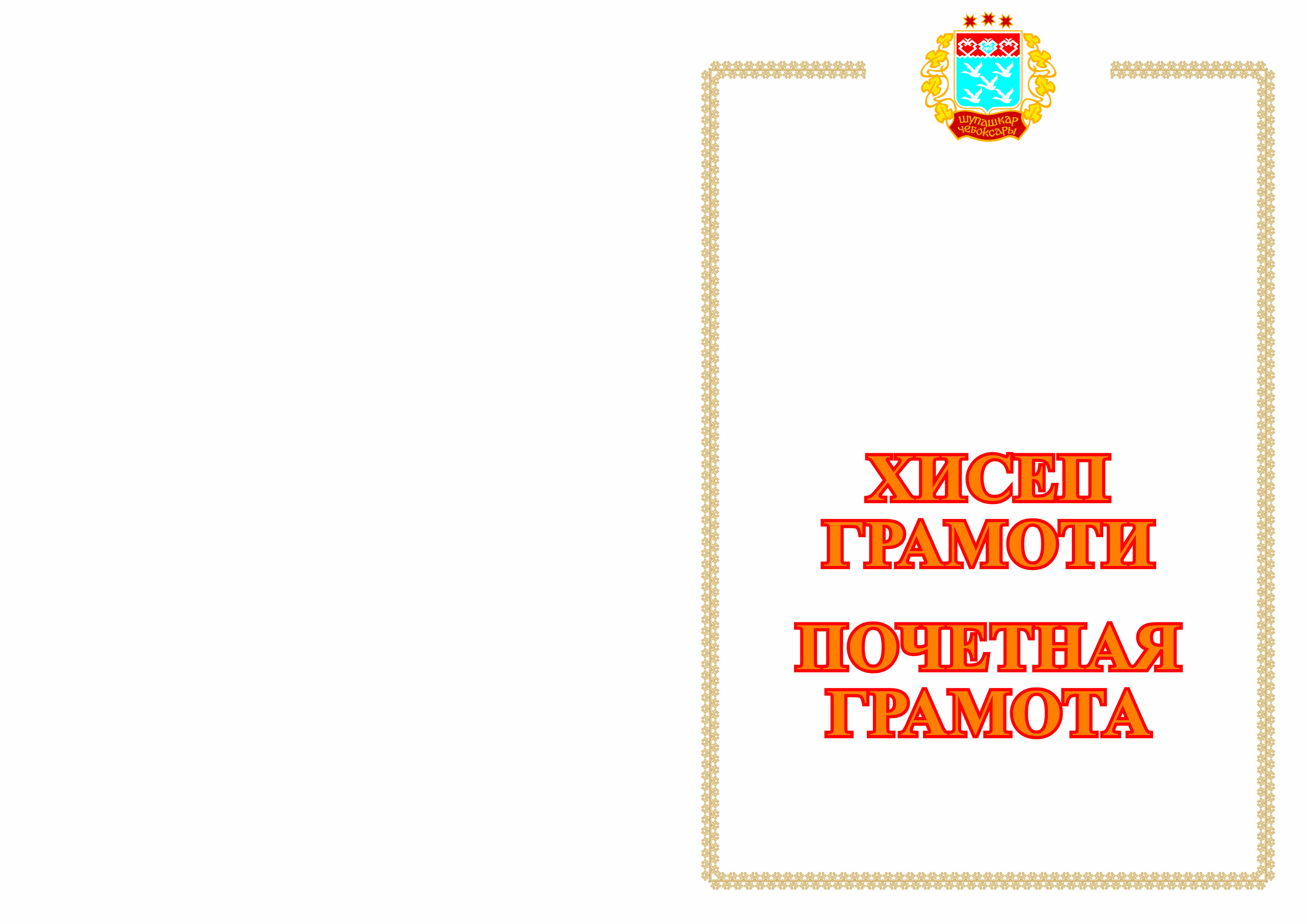 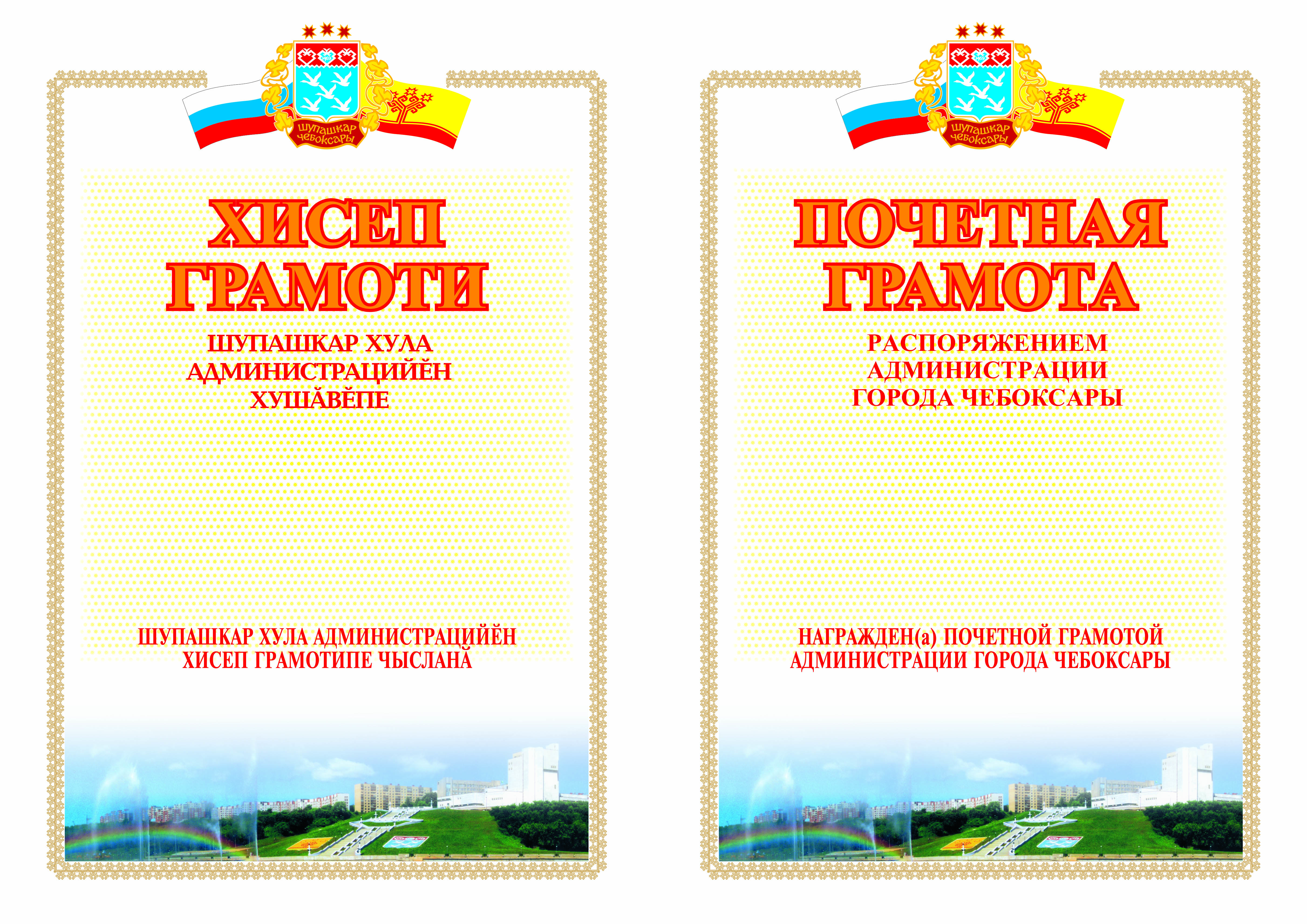 Приложение № 3УТВЕРЖДЕНОпостановлением администрациигорода Чебоксарыот _______________ № _______Положениео комиссии по награждению Почетной грамотойадминистрации города Чебоксары1. Комиссия по награждению Почетной грамотой администрации города Чебоксары (далее – Комиссия) создается главой администрации города Чебоксары для оценки предоставленных материалов о награждении Почетной грамотой администрации города Чебоксары (далее – Почетная грамота) и обеспечения объективного подхода к поощрению.2. Комиссия осуществляет следующие функции:оценивает представления к награждению Почетной грамотой;принимает решение о возможном награждении Почетной грамотой либо отказывает в награждении Почетной грамотой;рассматривает предложения, заявления и жалобы по вопросам награждения Почетной грамотой;в случае необходимости может привлекать к работе специалистов для подготовки заключений по поступившим наградным материалам.3. В состав Комиссии входят председатель, заместитель председателя, секретарь и члены Комиссии.Состав Комиссии утверждается распоряжением администрации города Чебоксары.4. Председателем Комиссии является заместитель главы администрации города Чебоксары – руководитель аппарата.5. Заседания Комиссии проводятся в 1-й и 3-й вторник месяца (при наличии ходатайств о награждении).Заседание комиссии считается правомочным, если на нем присутствует более половины ее членов. Заседания Комиссии ведет председатель Комиссии, а в случае его отсутствия – заместитель председателя Комиссии.6. Любой член Комиссии обязан уведомить председателя комиссии в письменном виде о возникающей личной заинтересованности при рассмотрении материалов о награждении Почетной грамотой. Протокольным решением член Комиссии, имеющий личную заинтересованность, освобождается от участия в оценке предоставленных материалов о награждении.7. Решение Комиссии принимается простым большинством голосов присутствующих на заседании членов Комиссии путем открытого голосования.В случае равенства голосов решающим является голос председательствующего на заседании.8. Решение Комиссии оформляется протоколом, который подписывается председателем Комиссии либо его заместителем и секретарем Комиссии в течение 3-х рабочих дней со дня проведения заседания комиссии.___________________________________город ЧебоксарыДля представления к награждениюПочетной грамотой администрации города ЧебоксарыМесяц и годМесяц и годДолжность с указанием организацииМестонахождениепоступленияуходаорганизацииРуководитель организации или председатель совета директоров Председатель собранияколлектива или его совета________________________________(подпись)_________________________________(фамилия, инициалы)_________________________________(подпись)_________________________________(фамилия, инициалы)